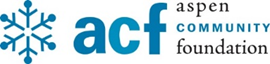 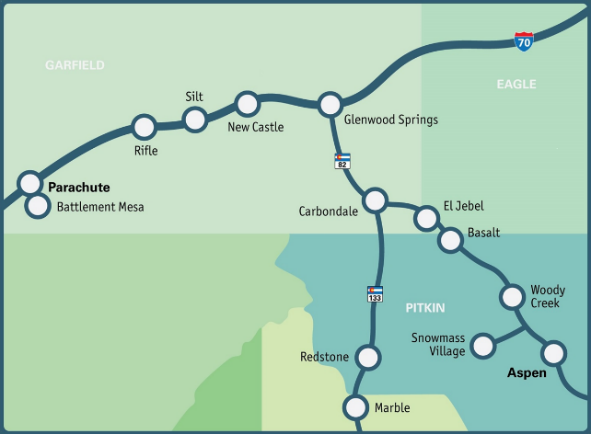 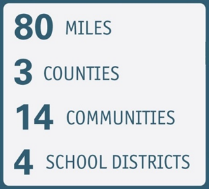 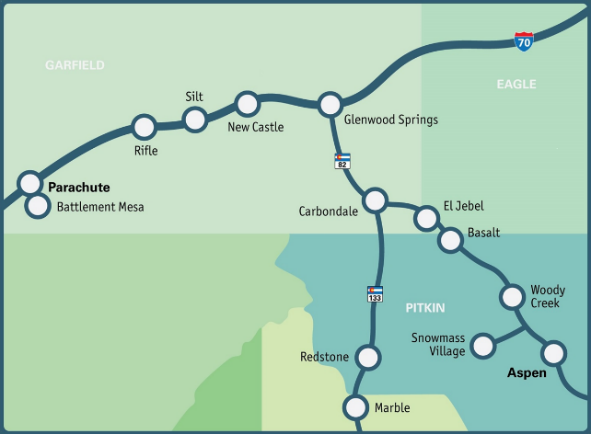 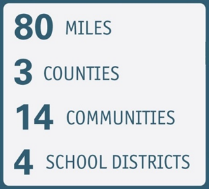 Regional DemographicsResidents from Aspen to Parachute cross municipal, county, and school district boundaries each day for work, school and play establishing an interdependent economic and region. Understanding the diversity and disparities across the region is critical for addressing persistent issues facing youth and families. SCHOOL DISTRICT COMMUNITIESThere are four school districts in the Aspen to Parachute region serving most of the preschool to 12th grade students. Aspen School District:  Snowmass, Woody Creek, AspenRoaring Fork School District: Basalt, El Jebel, Carbondale, Redstone, Glenwood SpringsGarfield School District No. RE-2:  New Castle, Silt, RifleGarfield County School District 16: Parachute, Battlement MesaIn addition, there are private and state charter schools serving approximately 1,000 pk-12th grade students. Data for students in private or state charter schools is not included in the table below.POPULATIONRegionalPitkinGarfieldRFV EagleTotal Population85,46317,35861,6856,420Hispanic or Latino (of any race)28%1,89219,5642,352Total Households33,7568,11423,3902,252Foreign Born11-15%10.7%14.3%15.1%Not a U.S. Citizen36-62%36%62.7%NDAdults with a HS Diploma or Less14-24%14%24.2%NDMedian Household Income$96,123$82,772$117,791Self-sufficiency Standard (2 adults, 1 preschooler, 1 school age)$116,064$96,234$118,088Families Living Below the Self-sufficiency StandardND17.7%31.2%NDPeople Who Speak a Language Other Than English at Home15-26%14.9%26%NDWithout Health Care Coverage4-18%4.4%17.5%NDPeople in Poverty7-8%6.7%8.1%8%CHILDREN AND YOUTHRegionPitkinGarfieldRFV EagleChild Population (19 & Under) 21,1973,06016,7991,338Young Child Population (Under 5)5,1358073,975353Elementary School Population (Ages 5-9)5,1524594,247446Middle School Population (Ages 10-14)5,6358794,438318High School Population (Ages 15-19)5,2759154,139221Children Under 18 Percent of Population25%15.8%24.6%21.4%Population of Latino Children (Ages 5-18)40%Population of White Children (Ages 5-18)57%School Enrolled PopulationND69.3%73.3%72.7%Children Under 6 with All Parents in the Workforce76%VULNERABLE CHILDREN AND FAMILIESPitkinGarfieldStateNationalBirths to Women without a HS Diploma or GED12.3%16.5%10.4%Teen Birth Rate (per 1,000 Female Teens 15-19)7.618.511.9Three Risk Factor Births (Unmarried, Under 25, No Diploma)3.8%3.4%2.8%Children Living in Poverty (Under 18)5.2%9.4%10.6%EARLY CARE AND EDUCATIONPitkin GarfieldRFV EagleRegionNumber of Licensed Providers1353672Licensed Early Childhood Care and Education Capacity54116093092,459Children Served in Licensed Care67%40%92%47%Average Cost of Care per Month for Preschool-Aged Child$1,800$1,200$1,500$1,450VULNERABLE YOUTH (AGES 15-18)REGIONStudents who felt so sad or hopeless almost every day for two weeks or more in a row during the past 12 months that they stopped doing some usual activities40.1%Students who seriously considered attempting suicide during the past 12 months16.6%Students who spent 3+ hours in front of a TV, computer, smart phone, or other electronic device for something other than schoolwork70.8%Students who agree or strongly agree that they belong at their school62.9%Students who participate in extracurricular activities at school64%students who think the things they are learning in school are going to be important or very important for later in life55.5%Students who think it is important or very important to go to college, technical or vocational school87.8%Students who skipped one or more whole days of school during the past four weeks24.4%SCHOOL DISTRICTS (2023-2024)AspenRoaring ForkGarfield RE2Garfield 16Colorado River BOCES(Yampah HS)RegionTotal District Enrollment 1,5265,6074,5071,09416512,899Students Qualifying for Free or Reduced-Price Lunch+ 6.2%50.8%34.1%67.7%27.9%40.8%English Language Learners6.2%29.5%25.3%24.4%10.3%25.8%Homeless Students (Number)+783111011122Immigrant Children (Number)+LNE417114LNELNE531Migrant Children (Number)+LNELNE55LNE10Mobility (Percent of students moving in or out of a district)4.4%7.4%8.4%12.6%18.2%Chronic Absenteeism42.2%33.9%29.8%41.3%11.8%Students Disciplined8564337130061,405High School Graduation Rate (4 years)92.4%82.5%83.5%84.9%75%